REQUERIMENTO Nº 338/2017Requer Voto de Pesar pelo falecimento do SR. ANTONIO MARIANO DE OLIVEIRA, ocorrido recentemente. Senhor Presidente, Nos termos do Art. 102, Inciso IV, do Regimento Interno desta Casa de Leis, requeiro a Vossa Excelência que se digne a registrar nos anais desta Casa de Leis voto de profundo pesar pelo falecimento do Sr. Antonio Mariano de Oliveira, ocorrido no último dia 18 de março. Requeiro, ainda, que desta manifestação seja dada ciência aos seus familiares, encaminhando cópia do presente à Rua 31 de Março, 165, bairro 31 de Março, nesta cidade.Justificativa:O Sr. Antonio Mariano de Oliveira tinha 68 anos e era casado com Vilma Ustulin Mariano de Oliveira e deixou os filhos Fábio, Vôlnei, Wellington e Talita.Benquisto por todos os familiares e amigos, seu passamento causou grande consternação e saudades; todavia, sua memória há de ser cultuada por todos que em vida o amaram. Que Deus esteja presente nesse momento de separação e dor, para lhes dar força e consolo.É, pois, este o Voto, através da Câmara de Vereadores, em homenagem póstuma e em sinal de solidariedade.                 Plenário “Dr. Tancredo Neves”, 20 de março de 2017. José Antonio FerreiraDr. José                                              -Vereador-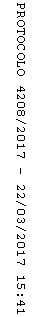 